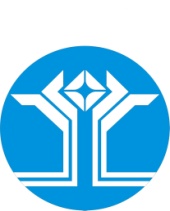 РОССИЙСКАЯ ФЕДЕРАЦИЯ (РОССИЯ)РЕСПУБЛИКА САХА (ЯКУТИЯ)МИРНИНСКИЙ РАЙОНМУНИЦИПАЛЬНОЕ ОБРАЗОВАНИЕ «ПОСЕЛОК АЙХАЛ»ПОСЕЛКОВЫЙ СОВЕТ ДЕПУТАТОВ…..СЕССИЯРЕШЕНИЕ…… годаIV-№ ….Об утверждении Положения о порядке выявления, учета, оформления и приобретения права муниципальной собственности на бесхозяйное и выморочное имущество, расположенное на территории муниципального образования «Поселок Айхал» Мирнинского района Республики Саха (Якутия)Руководствуясь статьей 225, 236 Гражданского кодекса Российской Федерации, в соответствии со статьями 14, 51 Федерального закона от 06.10.2003 № 131-ФЗ «Об общих принципах организации местного самоуправления в Российской Федерации», в соответствии с Федеральным законом от 13.07.2015 г. № 218-ФЗ «О государственной регистрации недвижимости», Приказа Министерства экономического развития российской Федерации от 10.12.2015г. № 931 «Об установлении порядка принятия на учёт бесхозяйных недвижимых вещей», Уставом муниципального образования «Поселок Айхал» Мирнинского района Республики Саха (Якутия), в целях урегулирования вопросов, касающихся порядка учета и приобретения права муниципальной собственности на бесхозяйное имущество, расположенное на территории муниципального образования «Поселок Айхал» Мирнинского района Республики Саха (Якутия), поселковый Совет депутатов решил: Утвердить Положение о порядке выявления, учета, оформления и приобретения права муниципальной собственности на бесхозяйное имущество, расположенное на территории муниципального образования «Поселок Айхал» Мирнинского района Республики Саха (Якутия), согласно приложению к настоящему решению.Признать утратившим силу Положение «Об учете и приобретении права муниципальной собственности на бесхозяйное и выморочное имущество, расположенное на территории муниципального образования «Поселок Айхал» Мирнинского района РС (Я), утвержденное решением сессии Айхальского поселкового Совета от 10.04.2012г. №54-12. Опубликовать настоящее решение в информационном бюллетене «Вестник Айхала» и разместить на официальном сайте Администрации МО «Поселок Айхал» (www.мо-айхал.рф) в сети Интернет.	Настоящее решение вступает в силу после его официального опубликования (обнародования).Контроль исполнения настоящего решения возложить на Главу поселка.Утверждено:решением сессии поселковогоСовета депутатовот _________2021 IV-№ _______Положениео порядке выявления, учета, оформления и приобретения права муниципальной собственности на бесхозяйное и выморочное имущество, расположенное на территории муниципального образования «Поселок Айхал» Мирнинского района Республики Саха (Якутия)1. Общие положения1.1. Настоящее Положение о порядке выявления, учета, оформления и приобретения права муниципальной собственности на бесхозяйное и выморочное имущество, расположенное на территории муниципального образования «Поселок Айхал» Мирнинского района Республики Саха (Якутия) (далее - Положение) разработано в соответствии со статьей 225, 236 Гражданского кодекса Российской Федерации, в соответствии со статьями 14, 51 Федерального закона от 06.10.2003 № 131-ФЗ «Об общих принципах организации местного самоуправления в Российской Федерации», в соответствии с Федеральным законом от 13.07.2015 № 218-ФЗ «О государственной регистрации недвижимости», Приказа Министерства экономического развития российской Федерации от 10.12.2015 № 931 «Об установлении порядка принятия на учёт бесхозяйных недвижимых вещей», Уставом муниципального образования «Поселок Айхал» Мирнинского района Республики Саха (Якутия).1.2. Положение устанавливает:1.2.1. Введение единой процедуры выявления бесхозяйных недвижимых вещей на территории муниципального образования «Поселок Айхал» Мирнинского района Республики Саха (Якутия) (далее МО «Поселок Айхал») и постановки их на учет;1.2.2. Порядок признания недвижимых вещей бесхозяйными;1.2.3. Порядок признания бесхозяйных недвижимых вещей муниципальной собственностью МО «Поселок Айхал» и распоряжения ими;1.2.4. Порядок принятия выморочного имущества в муниципальную собственность МО «Поселок Айхал».1.3. В муниципальную собственность МО «Поселок Айхал» принимаются:1.3.1. Объекты недвижимого имущества, которые не имеют собственников, или собственники которых неизвестны, или от права собственности, на которые собственники отказались;1.3.2. Выморочное имущество в виде расположенных на территории МО «Поселок Айхал» жилых помещений, земельных участков, а также расположенных на них зданий, сооружений, иных объектов недвижимости, доли в праве общей долевой собственности на указанные выше объекты недвижимого имущества.1.4. Главными целями и задачами выявления объектов бесхозяйного недвижимого имущества являются:- вовлечение неиспользуемых объектов в свободный гражданский оборот;- обеспечение нормальной и безопасной технологии в эксплуатации объектов;- повышение эффективности использования имущества.2. Выявление бесхозяйных недвижимых вещей2.1. Администрация муниципального образования «Поселок Айхал» Мирнинского района РС (Я) (далее Администрация МО «Поселок Айхал») самостоятельно осуществляет действия по выявлению, учету и приобретению в муниципальную собственность МО «Поселок Айхал» бесхозяйных недвижимых вещей.Сведения о недвижимом имуществе, имеющем признаки бесхозяйного, могут поступать:- от исполнительных органов государственной власти Российской Федерации;- субъектов Российской Федерации;- органов местного самоуправления;- в результате проведения инвентаризации;- при проведении ремонтных работ на объектах инженерной инфраструктуры МО «Поселок Айхал»;- на основании заявлений юридических и физических лиц;- иными способами.2.2. Органы государственной власти, органы местного самоуправления, граждане, юридические лица и иные лица направляют в Администрацию МО «Поселок Айхал»:- мотивированные заявления, обращения о выявленных недвижимых вещах, которые попадают под понятие бесхозяйных;- заявления, обращения об отказе от права собственности на принадлежащие им объекты недвижимого имущества.2.3. В заявлениях, обращениях о выявленных недвижимых вещах, которые подпадают под понятие бесхозяйных, указываются известные заявителю данные о характеристиках (параметрах) бесхозяйной недвижимой вещи, ее местоположение, данные о периоде времени, с которого пользование вещью не осуществляется, иные данные, характеризующие недвижимую вещь, ее состояние.К заявлению, обращению могут прилагаться фотоматериалы, акты осмотра, иные документы, подтверждающие обстоятельства, изложенные в заявлении, обращении.2.4. Документом, подтверждающим отказ собственника от права собственности на объект недвижимого имущества, является заявление собственника об отказе от права собственности на объект недвижимого имущества. Заявление об отказе от права собственности на объект недвижимого имущества представляется собственником (участниками общей собственности, если объект недвижимого имущества находится в общей собственности) в Администрацию МО «Поселок Айхал» по месту нахождения объекта недвижимого имущества.В заявлении должны содержаться данные о правообладателе, к заявлению должны быть приложены копии правоустанавливающих документов, подтверждающих наличие права собственности у лица, отказавшегося от права собственности.Копии указанных правоустанавливающих документов могут быть удостоверены нотариально. В иных случаях на копиях правоустанавливающих документов специалист администрации МО «Поселок Айхал», в обязанности которого входит учет бесхозяйных недвижимых вещей, должен сделать запись об их соответствии подлинникам и указать дату, свою фамилию и инициалы. Запись заверяется подписями указанного должностного лица и собственника, отказавшегося от права собственности на объект недвижимого имущества.2.5. Заявления, обращения, указанные в пунктах 2.3, 2.4, должны содержать данные об имени, отчестве (при наличии), фамилии (наименовании), почтовом адресе (месте нахождения юридического лица), иные данные, обязательное наличие которых установлено действующим законодательством Российской Федерации о порядке рассмотрения заявлений и обращений граждан, в том числе дату, подпись.2.6. По поступившему заявлению, обращению и иной информации о выявленных недвижимых вещах, которые подпадают под понятие бесхозяйных, должностное лицо проверяет достоверность сведений о бесхозяйном имуществе и осуществляет:2.6.1. Проверку поступивших сведений о выявленном объекте недвижимого имущества, имеющем признаки бесхозяйного (с выездом на место);2.6.2. Сбор необходимой документации и подачу ее в Управление Федеральной службы государственной регистрации, кадастра и картографии по Республике Саха (Якутия) в целях постановки на учет выявленного объекта недвижимого имущества как бесхозяйного;2.6.3. Внесение в реестр выявленного бесхозяйного недвижимого имущества;2.6.4. Подготовку документов для принятия бесхозяйного объекта недвижимого имущества в муниципальную собственность МО «Поселок Айхал» в соответствии с действующим законодательством.2.7. Для подтверждения информации о бесхозяйных недвижимых вещах специалист Администрации МО «Поселок Айхал» осуществляет запросы:- в налоговый орган об уплате налога на имущество и земельного налога с имущества по установленному адресу, о наличии в Едином государственном реестре юридических лиц сведений о юридическом лице, являющимся возможным собственником либо владельцем этого имущества;- в орган, осуществляющий государственную регистрацию прав на недвижимое имущество и сделок с ним и ведение Единого государственного реестра прав на недвижимое имущество и сделок с ним;- в соответствующие органы учета государственного и муниципального имущества, осуществляющие ведение реестров федерального имущества, государственного имущества субъектов Российской Федерации и муниципального имущества;- в органы (организации), осуществлявшие регистрацию прав на недвижимое имущество до введения в действие Федерального закона от 21 июля 1997 года № 122-ФЗ «О государственной регистрации прав на недвижимое имущество и сделок с ним» и до начала деятельности учреждения юстиции по государственной регистрации прав на недвижимое имущество и сделок с ним;- в специализированные муниципальные предприятия, предприятия иной формы собственности (в отношении выявленных объектов инженерной инфраструктуры);- при необходимости в органы, осуществляющие ведение государственного кадастра недвижимости, в органы записи актов гражданского состояния о наличии актовой записи о смерти последнего собственника бесхозяйного имущества, в иные учреждения, организации, предприятия.2.8. В случае получения достоверной информации о наличии собственника объекта недвижимого имущества специалист Администрации МО «Поселок Айхал» прекращает работу по сбору документов для постановки на учет в качестве бесхозяйного и сообщает данную информацию лицу, представившему первичную информацию об этом объекте в письменном виде.При этом специалист Администрации МО «Поселок Айхал» направляет собственнику объекта обращение с просьбой отказаться от прав на него в пользу муниципального образования либо принять меры к надлежащему содержанию и благоустройству прилегающей территории.2.9. Если в результате проверки собственник объекта недвижимого имущества не будет установлен, то специалист Администрации МО «Поселок Айхал»:2.9.1. Публикует в средствах массовой информации, на официальном сайте администрации МО «Поселок Айхал» в сети «Интернет» объявление о необходимости явки лица, считающего себя ее собственником или имеющего на нее права, с предупреждением о том, что в случае неявки вызываемого лица указанная недвижимая вещь будет по заявлению Администрации МО «Поселок Айхал» поставлена на учет в органе, осуществляющем государственную регистрацию прав на недвижимое имущество и сделок с ним, в качестве бесхозяйной вещи и занесена в Единый реестр бесхозяйного имущества муниципального образования «Поселок Айхал».2.9.2. По истечении 30 дней со дня публикации объявления, указанного в подпункте 2.9.1. Положения, в случае неявки лица, считающего себя собственником объекта недвижимого имущества, в 5-дневный срок составляет акт о невозможности установления собственника данного объекта недвижимости или иной соответствующий ситуации акт;Если бесхозяйно содержащийся объект является объектом инженерной инфраструктуры специалист Администрации МО «Поселок Айхал» направляет заявку в соответствующую эксплуатирующую организацию жилищно-коммунального хозяйства с целью изготовления на объекты инженерной инфраструктуры (сети тепло-, водо-, газо- и электроснабжения, канализации и иные объекты) первичной технической документации (исполнительной схемы), необходимой в последующем для изготовления технических планов на данные объекты.Эксплуатирующие организации жилищно-коммунального хозяйства обеспечивают изготовление вышеуказанной документации и представляют ее в Администрацию МО «Поселок Айхал» в установленные законодательством сроки;2.9.3. Осуществляет сбор документов, подтверждающих, что объект недвижимого имущества не имеет собственника, или собственник неизвестен, или от права собственности на него собственник отказался.Документами, подтверждающими, что объект недвижимого имущества не имеет собственника или его собственник неизвестен, являются:1) выданные органами исполнительной власти Российской Федерации, субъектов Российской Федерации, органами местного самоуправления документы о том, что данный объект недвижимого имущества не учтен в реестрах федерального имущества, имущества субъекта Российской Федерации и муниципального имущества;2) выданные соответствующими государственными органами (организациями), осуществлявшими регистрацию прав на недвижимость до введения в действие Федерального закона от 21 июля 1997 года № 122-ФЗ «О государственной регистрации прав на недвижимое имущество и сделок с ним» и до начала деятельности учреждения юстиции по государственной регистрации прав на недвижимое имущество и сделок с ним, документы, подтверждающие, что права на данные объекты недвижимого имущества ими не были зарегистрированы;3) выписка из Единого государственного реестра прав на недвижимое имущество и сделок с ним об отсутствии сведений о правах на данный объект недвижимого имущества (здание, строение, сооружение, земельный участок);В случае отказа собственника - юридического лица от права собственности на имущество и в случае, если право собственности на него не зарегистрировано, специалист Администрации МО «Поселок Айхал» запрашивает у него следующие документы:- заявление от собственника об отказе от права собственности на объект недвижимого имущества и согласие на постановку его на учет в качестве бесхозяйного. В случае отказа собственника - физического лица от права собственности на имущество и в случае, если право собственности на него не зарегистрировано, специалист Администрации МО «Поселок Айхал» запрашивает у него следующие документы:- заявление от собственника об отказе от права собственности на объект недвижимого имущества и согласие на постановку его на учет в качестве бесхозяйного; - копия документа, удостоверяющего личность гражданина.2.10. Для принятия на учет объекта недвижимого имущества как бесхозяйного, специалист Администрации МО «Поселок Айхал» от имени Главы поселка обращается с заявлением в Управление Федеральной службы государственной регистрации, кадастра и картографии по Республике Саха (Якутия), к которому прилагает:- документы, указанные в подпункте 2.9.3. настоящего Положения;- доверенность лица на право представления документов, оформленная надлежащим образом;- документы, содержащие описание объекта недвижимого имущества, в том числе техническая документация (извлечение из технического паспорта, кадастровый паспорт, план или другое.).Все прилагаемые к заявлению документы представляются в двух экземплярах, один из которых должен быть подлинником и после принятия Управлением Федеральной службы государственной регистрации, кадастра и картографии по Республике Саха (Якутия) на учет объекта (отказа в принятии на учет, прекращения принятия на учет) должен быть возвращен в Администрацию МО «Поселок Айхал».3. Учет бесхозяйных объектов недвижимого имущества в Реестре выявленного бесхозяйного недвижимого имущества и обеспечение его сохранности3.1. Бесхозяйный объект недвижимого имущества учитывается в Реестре выявленного бесхозяйного недвижимого имущества на территории муниципального образования «Поселок Айхал» (далее – Реестр) с даты постановки объекта недвижимого имущества в качестве бесхозяйного Управлением Федеральной службы государственной регистрации, кадастра и картографии по Республике Саха (Якутия), до момента возникновения права муниципальной собственности на такой объект, по форме согласно к настоящему Положению либо до снятия с учета в органе, осуществляющем государственную регистрацию прав на недвижимое имущество и сделок с ним при объявлении собственников.3.2. Основанием для включения такого объекта в Реестр является соответствующее постановление администрации МО «Поселок Айхал» (далее - Постановление), проект которого готовит специалист Администрации МО «Поселок Айхал», ответственный за ведение Реестра.3.3. В целях предотвращения угрозы разрушения бесхозяйного объекта недвижимого имущества, его утраты, возникновения чрезвычайных ситуаций (в части содержания в надлежащем состоянии объектов жизнеобеспечения, инженерной инфраструктуры и объектов благоустройства) такой объект и находящиеся в его составе бесхозяйные движимые вещи (при наличии) на период оформления их в собственность муниципального образования Постановлением передаются на ответственное хранение учреждениям, осуществляющим виды деятельности, соответствующие целям использования этого бесхозяйного имущества.3.4. Администрация вправе осуществлять ремонт и содержание бесхозяйного имущества за счет средств местного бюджета МО «Поселок Айхал».3.5. При объявлении собственников бесхозяйного недвижимого имущества в соответствии с законом имущество снимается с учета в органе, осуществляющем государственную регистрацию прав на недвижимое имущество и сделок с ним и исключается из Реестра Постановлением.4. Порядок признания бесхозяйных вещей муниципальной собственностью МО «Поселок Айхал» и распоряжения ими4.1. Если до принятия бесхозяйного объекта недвижимого имущества в муниципальную собственность МО «Поселок Айхал» объявится его собственник, то доказывание права собственности на него лежит на этом собственнике.4.2. В случае, если собственник докажет право собственности на объект недвижимого имущества, специалист Администрации МО «Поселок Айхал»:- направляет собственнику письменное обращение с предложением принятия мер по содержанию данного объекта в надлежащем состоянии в соответствии с действующими нормами и правилами.- готовит соответствующее Постановление об исключении этого объекта из Реестра.4.3. В случае, если собственник докажет свое право собственности на объект недвижимого имущества, Администрация МО «Поселок Айхал» вправе требовать от собственника возмещения затрат, понесенных на ремонт, содержание данного объекта, на изготовление технической документации и иных затрат в судебном порядке в соответствии с действующим законодательством.4.4. В случае, если бесхозяйный объект недвижимого имущества по решению суда будет признан муниципальной собственностью МО «Поселок Айхал», собственник данного имущества может доказывать свое право собственности на него в судебном порядке в соответствии с действующим законодательством.4.5. По истечении года со дня постановки бесхозяйного объекта недвижимого имущества Управлением Федеральной службы государственной регистрации, кадастра и картографии по Республике Саха (Якутия) на учет, Администрация МО «Поселок Айхал» обращается в суд с заявлением о признании права муниципальной собственности МО «Поселок Айхал» на этот объект и находящиеся в его составе бесхозяйные движимые вещи (при наличии) в порядке, предусмотренном законодательством Российской Федерации.4.6. Право муниципальной собственности на бесхозяйный объект недвижимого имущества, установленное решением суда, подлежит государственной регистрации в Управлении Федеральной службы государственной регистрации, кадастра и картографии по Республике Саха (Якутия).4.7. После вступления в силу решения суда о признании права муниципальной собственности МО «Поселок Айхал» на бесхозяйный объект недвижимого имущества, специалист Администрации МО «Поселок Айхал»:- подает документы в Управление Федеральной службы государственной регистрации, кадастра и картографии по Республике Саха (Якутия) для государственной регистрации права муниципальной собственности Поселения на объект недвижимого имущества;- готовит проект Постановления о принятии объекта недвижимого имущества в муниципальную собственность с включением его в состав муниципальной казны МО «Поселок Айхал» и направляет на подписание Главе поселка в установленном порядке;- вносит объект недвижимого имущества в реестр муниципального имущества МО «Поселок Айхал» в установленном порядке.5. Порядок принятия выморочного имущества в муниципальную собственность МО «Поселок Айхал»5.1. Под выморочным имуществом, переходящим по праву наследования к муниципальному образованию по закону относится имущество, принадлежащее гражданам на праве собственности и освобождающиеся после их смерти в случае, если отсутствуют наследники, как по закону, так и по завещанию, либо никто из наследников не имеет права наследовать или все наследники отстранены от наследования, либо никто из наследников не принял наследства, либо все наследники отказались от наследства, и при этом никто из них не указал, что отказывается в пользу другого наследника, а также, если имущество передано по завещанию муниципальному образованию.5.2. В соответствии с действующим законодательством выморочное имущество в виде расположенных на территории МО «Поселок Айхал» жилых помещений; земельных участков, а также расположенных на них зданий, сооружений, иных объектов недвижимости; доли в праве общей долевой собственности на указанные выше объекты недвижимого имущества, переходит в порядке наследования по закону в муниципальную собственность МО «Поселок Айхал».5.3. Документом, подтверждающим право муниципальной собственности МО «Поселок Айхал» на наследство, является свидетельство о праве на наследство, выдаваемое нотариальным органом. Для приобретения выморочного имущества принятие наследства не требуется.5.4. Администрация обеспечивает государственную регистрацию права муниципальной собственности МО «Поселок Айхал» на выморочное имущество в органах, осуществляющих государственную регистрацию прав на недвижимость и сделок с ней.5.5. Выморочное имущество в виде расположенных на территории МО «Поселок Айхал» жилых помещений (в том числе жилых домов и их частей), право собственности, на которое зарегистрировано в установленном порядке, включается в Реестр.6. Особенности оформления документов на выморочное имущество, переходящее в порядке наследования МО «Поселок Айхал»6.1. Для получения свидетельства о праве на наследство на выморочное имущество специалист Администрации МО «Поселок Айхал» направляет нотариусу следующие документы:- свидетельство (справку) о смерти, выданное учреждениями записи актов гражданского состояния;- выписку из лицевого счета жилого помещения;- выданные соответствующими государственными органами (организациями), осуществлявшими регистрацию прав на недвижимость до введения в действие Федерального закона от 21 июля 1997 года № 122-ФЗ «О государственной регистрации прав на недвижимое имущество и сделок с ним» и до начала деятельности учреждения юстиции по государственной регистрации прав на недвижимое имущество и сделок с ним, документы, подтверждающие, что права на данные объекты недвижимого имущества ими не были зарегистрированы;- выписку из Единого государственного реестра прав на недвижимое имущество и сделок с ним об отсутствии сведений о правах на данный объект недвижимого имущества (здание, строение, сооружение, земельный участок);- кадастровый паспорт;- технический паспорт (при наличии);-правоустанавливающие документы на объект недвижимого имущества (при наличии);- учредительные документы Администрации МО «Поселок Айхал»;- иные документы по требованию нотариуса.6.2. В случае отказа нотариуса в выдаче свидетельства о праве на наследство на выморочное имущество Администрация МО «Поселок Айхал» обращается с иском в суд о признании права муниципальной собственности муниципального образования «Поселок Айхал» на выморочное имущество.6.3. При получении свидетельства о праве на наследство на выморочное имущество либо вступившее в силу решение суда о признании права муниципальной собственности муниципального образования на выморочное имущество Администрация МО «Поселок Айхал» обращается в орган, осуществляющий государственную регистрацию прав на недвижимое имущество и сделок с ним для регистрации права муниципальной собственности муниципального образования на выморочное имущество.6.4. После государственной регистрации права собственности на недвижимое имущество, специалист Администрации МО «Поселок Айхал» готовит проект Постановления о приеме в муниципальную собственность МО «Поселок Айхал» и включении в Реестр и состав имущества муниципальной казны выморочного имущества.Приложение 1В Администрацию МО «Поселок Айхал»от ___________________________________________________________________,ФИО полностьюпроживающего по адресу: ____________________________________ ____________________________________ ____________________________________ ____________________________________ телефон: ____________________________Заявление.Имущество, предположительно оставшееся без владельца: дата подписьПриложение 2 ПРИМЕРНОЕ ЗАЯВЛЕНИЕВ Администрацию МО «Поселок Айхал»от _________________________________ ФИО полностью паспорт: ____________________________ кем, когда выдан: ____________________ ____________________________________ ___________________________________, проживающего по адресу: ____________________________________ ____________________________________ ____________________________________ ____________________________________ телефон: ____________________________ЗаявлениеЯ, __________________________________________________________,ФИО (полностью)отказываюсь от недвижимого имущества ____________________________________________________________________________________________________________________________________________________________________________________________________________________________________, описание данного недвижимого имуществапринадлежащего (не принадлежащего) мне на праве собственности (долевой собственности, нужное подчеркнуть)____________________________________________________________________________________________________________документ, подтверждающий право собственности (долевой собственности), размер доли в случае отказа от долевой собственности и__________________________________________________________________.другие документы, подтверждающие право владения, распоряжения и пользования данным недвижимым имуществом Прилагаю следующие документы:____________________________________________________________________________________________________________________________________________________________________число подписьПриложение 3В администрацию МО «Поселок Айхал» ЗАЯВЛЕНИЕо согласии на обработку персональных данных Я, __________________________________________________________________, (фамилия, имя, отчество (при наличии))даю согласие Администрации МО «Поселок Айхал» на обработку и использование данных, содержащихся в настоящем заявлении, с целью организации предоставления муниципальной услуги.1. Дата рождения __________________________________________________________ (число, месяц, год)2. Документ, удостоверяющий личность ______________________________________(наименование, номер и__________________________________________________________________ серия документа, кем и когда выдан)3. Адрес регистрации по месту жительства__________________________________________________________________ (почтовый адрес)__________________________________________________________________4. Адрес фактического проживания __________________________________________(почтовый адрес фактического проживания,__________________________________________________________________ контактный телефон)5. Сведения о законном представителе __________________________________________________________________ (фамилия, имя, отчество (при наличии)) __________________________________________________________________ (почтовый адрес места жительства, пребывания, фактического проживания, телефон)6. Дата рождения законного представителя __________________________________ (число, месяц, год)7. Документ, удостоверяющий личность законного представителя__________________________________________________________________ (наименование, номер и серия документа, кем и когда выдан)__________________________________________________________________8. Документ, подтверждающий полномочия законного представителя __________________________________________________________________ (наименование, номер и серия документа, кем и когда выдан)Примечание: пункты с 5 по 8 заполняются в том случае, если заявление заполняет законный представитель гражданина Российской Федерации. Об ответственности за достоверность представленных сведений предупрежден(а).Срок действия Заявления - один год с даты подписания.Подпись заявителя ______________ /______________/ дата _______________ПРИЛОЖЕНИЕ 4к Положению о порядке выявления, учета, оформления и приобретения права муниципальной собственности на бесхозяйное и выморочное имуществорасположенное на территории МО «Поселок Айхал» РЕЕСТРобъектов бесхозяйного недвижимого имущества МО «Поселок Айхал»Глава поселка_______________________ Председательпоселкового Совета депутатов _______________________ наименование (назначение) объектаместо расположения объектаОриентировочные сведения об объекте(год постройки, технические характеристики, площадь)для объектов инженерной инфраструктуры – протяжённость диаметр и материал трубопроводов, объём и материал систем водоотведения и водоснабжения и т.д.сведения о предполагаемом собственнике владельце, пользователе объектапериод неиспользования объекта, неосуществления в отношении него правомочий собственника№ п/пНаименованиеАдресХарактеристикиХарактеристикиГод выявления объектаОснование признания объекта бесхозяйнымРеквизиты документов технической инвентаризации и (или) кадастрового учетаРеквизиты документов технической инвентаризации и (или) кадастрового учетаПостановка объекта на учет в регистрирующем органе в качестве бесхозяйногоОбращение в суд с требованием о признании права МСРегистрация права МСВовлечение объекта в хозяйственный оборот№ п/пНаименованиеАдресПлощадь, кв.мЭтажность, штГод выявления объектаОснование признания объекта бесхозяйнымТехнический паспортКадастровый паспортПостановка объекта на учет в регистрирующем органе в качестве бесхозяйногоОбращение в суд с требованием о признании права МСРегистрация права МСВовлечение объекта в хозяйственный оборот123445677891011